Ukazatel 2018Abbas Khan, Iltaf Khan, Momin Khan, Hussain Gulab. Physicochemical investigation of  some thiobarbiturate derivatives and their binding study with deoxyribonucleic acid. № 3. 485–494. Abdullah M Asiri, see Aftab Aslam Parwaz KhanAftab Aslam Parwaz Khan, Anish Khan, Abdullah M Asiri, Heba Kashmery.     Spectral and mechanistic investigation of oxidation of Rizatriptan by silver third periodate complex in aqueous alkaline medium. № 3. 412–421. Alaa M. Khudhair, Fouad N. Ajeel, Mohammed H. Mohammed. Theoretical Study of the electronic and optical properties to design dye-sensitivity for using in solar cell device. № 4. 645–650.Anish Khan, see Aftab Aslam Parwaz KhanBaozhong Zhu, Shoulai Yin, Yunlan Sun, Qichang Wang, Zicheng Zhu.      Thermal reaction characteristics of nano/micron-sized aluminum mixtures in carbon dioxide. № 3. 438–447.Barashkova I.I., see Buchachenko A.L.Bogomolov A.Kh., see Han JinxuanBreslavskaya N.N, see Buchachenko A.L.Buchachenko A.L., see Kuznetsov D.A.Buchachenko A.L., Wasserman L.A., Breslavskaya N.N, Barashkova I.I.      Noncovalent hydrogen isotope effects in paramagnetic molecules. № 3. 378–382.Buchachenko Anatoly L. Mercury isotopes in Earth and environmental chemistry. № 4. 635–644.Cai Liu, see Tian Yu TangFouad N. Ajeel, see Alaa M. KhudhairGülay Baysal, Haluk Aydın, Serhat Uzan, Halil Hoşgören. Investigation of antimicrobial properties of QASs+ (novel synthesis). № 4. 695–700.Halil Hoşgören, see Gülay BaysalHaluk Aydın, see Gülay BaysalHan Jianbao, see Han JinxuanHan Jinxuan, Bogomolov A.Kh., Makarova E.Yu., Yang Zhaozhong, Lu Yanjun, Han Jianbao, Li Xiaogang. Molecular simulation of H2O, CO2 and CH4 adsorption in coal micropores. № 4. 714–724.Heba Kashmery, see Aftab Aslam Parwaz KhanHussain Gulab, see Abbas KhanIltaf Khan, see Abbas KhanIndu Saxena, Vijay Kumar, Rikkam Devi. Influence of tetra alkyl ammonium cation on thermo-physical properties of N,N-dimethyl formamide with 1,4-ioxane at different temperatures. № 1. 17–27. Jing Quan Zhang, see Tian Yu TangKuznetsov D.A., Buchachenko A.L. Nuclear magnetic ions of magnesium, calcium, and zinc as a powerful and universal means for killing cancer cells. № 4. 690–694.Li Li Wu, see Tian Yu TangLi Xiaogang, see Han JinxuanLiang Huan Feng, see Tian Yu TangLu Yanjun, see Han JinxuanMakarova E.Yu, see Han JinxuanMohammed H. Mohammed, see Alaa M. KhudhairMomin Khan, see Abbas KhanQichang Wang, see Baozhong ZhuRikkam Devi, see Indu SaxenaSarvendra Kumar, Surbhi, and M.K. Yadav. Vibrational spectroscopic Investigation, first hyper polarizability and Homo Lumo analysis of tetrahydroxy-1,4 quinone hydrate using density functional theory and Hartree–Fock method. № 3. 383–393.Serhat Uzan, see Gülay BaysalSheng Qiang Ren, see Tian Yu TangShoulai Yin, see Baozhong ZhuTian Yu Tang, Sheng Qiang Ren, Yuan Liu, Jing Quan Zhang, Cai Liu, Li Li Wu, Wen Wu Wang, Wei Li, Liang Huan Feng. Characterization of Zn2SnO4 thin films prepared by RF magnetron sputtering. № 3. 503–509.Vijay Kumar, see Indu SaxenaWasserman L.A., see Buchachenko A.L.Wei Li, see Tian Yu TangWen Wu Wang, see Tian Yu TangYang Zhaozhong, see Han JinxuanYuan Liu, see Tian Yu TangYunlan Sun, see Baozhong ZhuZicheng Zhu, see Baozhong Zhu№ 6.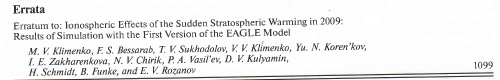 “Ionospheric Effects of the Sudden Stratospheric Warming in 2009: Results of Simulation with the First Version of the EAGLE Model” [Russian Journal of Physical Chemistry B, (2018) Vol. 12, No. 4, pp. 760–770]. 